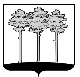 ГОРОДСКАЯ  ДУМА  ГОРОДА  ДИМИТРОВГРАДАУльяновской областиР Е Ш Е Н И Ег.Димитровград  29  августа  2018  года                                                                №  89/1096   .     О внесении изменений в решение Городской Думы города Димитровграда Ульяновской области второго созыва от 27.06.2018 №86/1030 «Об установлении дополнительной меры социальной поддержки в виде предоставления ежедневного горячего одноразового питания отдельным категориям учащихся муниципальных общеобразовательных организаций города Димитровграда Ульяновской области во время образовательного процесса» В целях оказания социальной поддержки и социальной помощи отдельным категориям граждан, руководствуясь статьями 74.1, Бюджетного Кодекса Российской Федерации, частью 5 статьи 20 Федерального закона от 06.10.2003 №131-ФЗ «Об общих принципах организации местного самоуправления в Российской Федерации», абзацем вторым части 4 статьи 9, пунктом 29 части 2 статьи 26 Устава муниципального образования «Город Димитровград» Ульяновской области, рассмотрев обращение исполняющего обязанности Главы Администрации города Димитровграда Ульяновской области С.А.Выжимова от 27.08.2018 №01-19/5419, Городская Дума города Димитровграда Ульяновской области второго созыва решила:1. Внести изменения в решение Городской Думы города Димитровграда Ульяновской области  «Об установлении дополнительной меры социальной поддержки в виде предоставления ежедневного горячего одноразового питания отдельным категориям учащихся муниципальных общеобразовательных организаций города Димитровграда Ульяновской области во время образовательного процесса», утвержденное решением Городской Думы города Димитровграда Ульяновской области второго созыва от 27.06.2018 №86/1030 «Об установлении дополнительной меры социальной поддержки в виде предоставления ежедневного горячего одноразового питания отдельным категориям учащихся муниципальных общеобразовательных организаций города Димитровграда Ульяновской области во время образовательного процесса»:1.1. Пункт 1 изложить в редакции следующего содержания:«1. Установить дополнительную меру социальной поддержки в виде предоставления ежедневного горячего одноразового питания отдельным категориям учащихся муниципальных общеобразовательных организаций города Димитровграда Ульяновской области во время образовательного процесса, стоимостью не более:- на 1 учащегося с 1 по 4 класс – 66 рублей в день;- на 1 учащегося с 5 по 11 класс – 75 рублей в день.».2. Установить, что пункт 1.1 части 1 настоящего решения в части установления стоимости ежедневного горячего одноразового питания вступает в силу с 01 ноября 2018 года.3. Установить, что настоящее решение подлежит официальному опубликованию и размещению в информационно – телекоммуникационной сети «Интернет» на официальном сайте Городской Думы города Димитровграда Ульяновской области (www.dumadgrad.ru).4. Контроль исполнения настоящего решения возложить на комитет по социальной политике и местному самоуправлению (Терехов).Глава города ДимитровградаУльяновской области	     А.М.Кошаев